PROSPECT HEIGHTS SCHOOL DISTRICT #23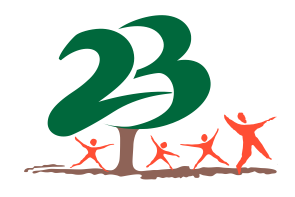 REVISED 2023-2024 SCHOOL CALENDARMonday, August 14, 2023	Teacher Institute Day - Students NOT in AttendanceTuesday, August 15, 2023	School Improvement Day – Students NOT in AttendanceWednesday, August 16, 2023 	First Day of Classes/FULL DAY of Student Attendance	Thursday, August 17, 2023	First Day of Early Childhood Thursday, August 24, 2023	First Day of KindergartenMonday, September 4, 2023	Labor Day - No SchoolMonday, September 25, 2023	Non-Attendance Day - District Office Closed Monday, October 16, 2023	Teacher Institute Day - Students NOT in AttendanceThursday, November 2 & 9, 2023	Fall Parent/Teacher ConferencesNovember 20 - November 24, 2023	Thanksgiving Holiday - No School – District Office Closed 11/22-24December 25, 2023 – January 5, 2024	Winter Vacation – No School - District Office Closed 12/23-26; 12/30-1/2Monday, January 8 2024	Teacher Institute Day – Students NOT in AttendanceTuesday, January 9, 2024	Classes ResumeMonday, January 15, 2024	Martin Luther King Day - No SchoolThursday, February 8 & 15, 2024	Spring Parent/Teacher ConferencesFriday, February 16 2024	Non-Attendance Day - District Office ClosedMonday, February 19, 2024	Presidents' Day - No School Tuesday, March 19, 2024	Teacher Institute Day - Students NOT in AttendanceMarch 25 – March 29, 2024	Spring Vacation – District Office Closed 3/29Monday, April 1, 2024	Non-Attendance Day - District Office OpenFriday, May 10, 2024	School Improvement Day – Students NOT in AttendanceWednesday, May 22, 2024	Last Day of Early Childhood Classes (Tentative)Monday, May 27, 2024	Memorial Day - No SchoolTuesday, May 28, 2024	**Last Day of Classes Grades K-8 – REGULAR DAY of Student Attendance	   (if no emergency days are used)**Wednesday May 29-June 4, 2024	**Tentative Emergency Days ADOPTED: March 9, 2022	       ** REVISED: January 11, 2023. ** REVISED: November 9, 2023